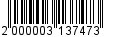 Приложение УТВЕРЖДЕНпостановлениемадминистрации от ___________ № ________Список победителей конкурса по отбору социально ориентированных некоммерческих организаций для предоставления субсидий из бюджета муниципального образования «Всеволожский муниципальный район» Ленинградской области и размеры предоставляемых субсидий________________№п/пНаименование организацииРазмер субсидии1Всеволожская районная общественная организация ветеранов (пенсионеров) войны, труда, Вооруженных сил 
и правоохранительных органов262 000,00Итого:                                                                                      262 000 ,00Итого:                                                                                      262 000 ,00Итого:                                                                                      262 000 ,00